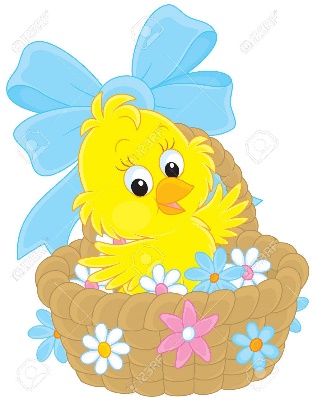 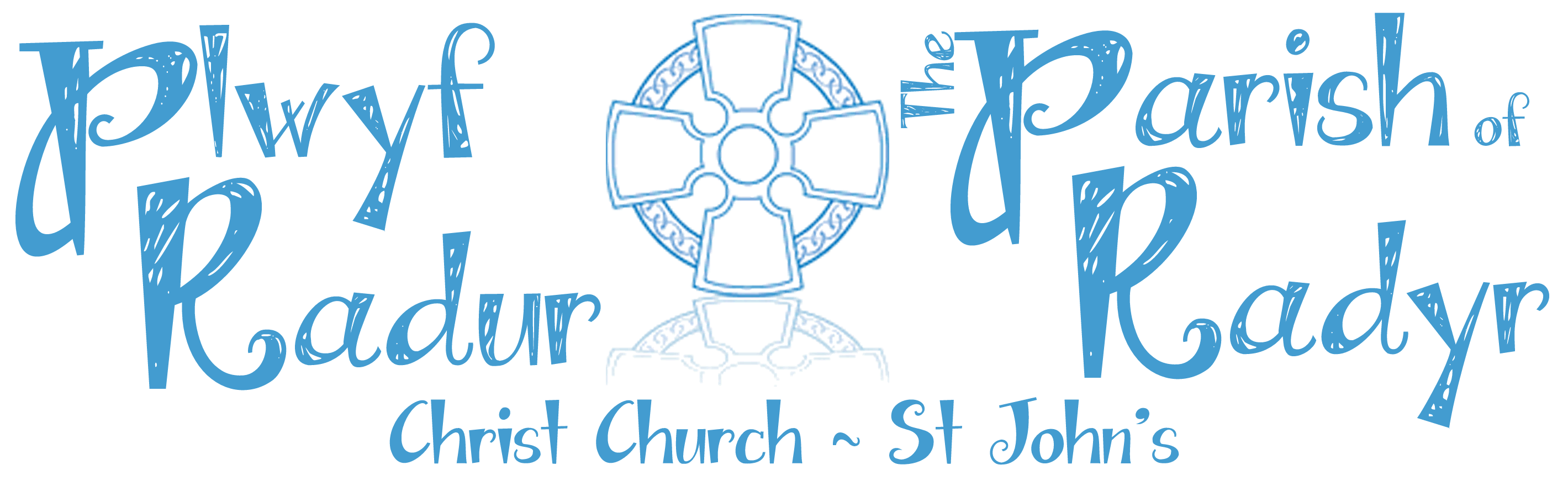 Getting Ready for Easter –Hats & Afternoon TeaSunday 7th April2.30pm 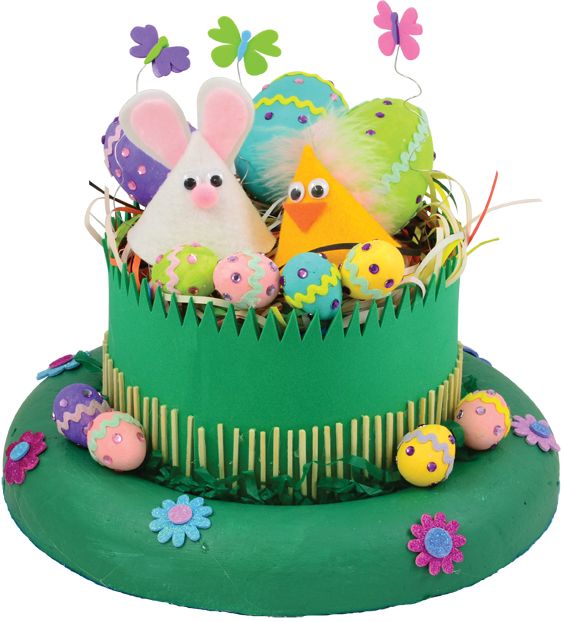 New schoolrooms, Christ ChurchCome along & have fun making an Easter HatAdults £2  								Children £1